ZASADY ZAPISU WERSJI ELEKTRONICZNEJ PRACY DYPLOMOWEJ  NA PŁYTĘ CDNa płycie cd powinny być zapisane dwa pliki:Wersja elektroniczna pracy dyplomowej (format pdf. edytowalny!!!)Protokół kontroli oryginalności pracy Pliki powinny być podpisane w następujący sposób:Protokół kontroli oryginalności pracy [IAE] [EK_S][Numer albumu]_Nazwisko Imię_ protokół np.[IAE][EK_S][20592]_Kumięga Damian_protokółWersja elektroniczna pracy dyplomowej[IAE] [EK_S][Numer albumu]_Nazwisko Imię_ praca np.[IAE][EK_S][20592]_Kumięga Damian_praca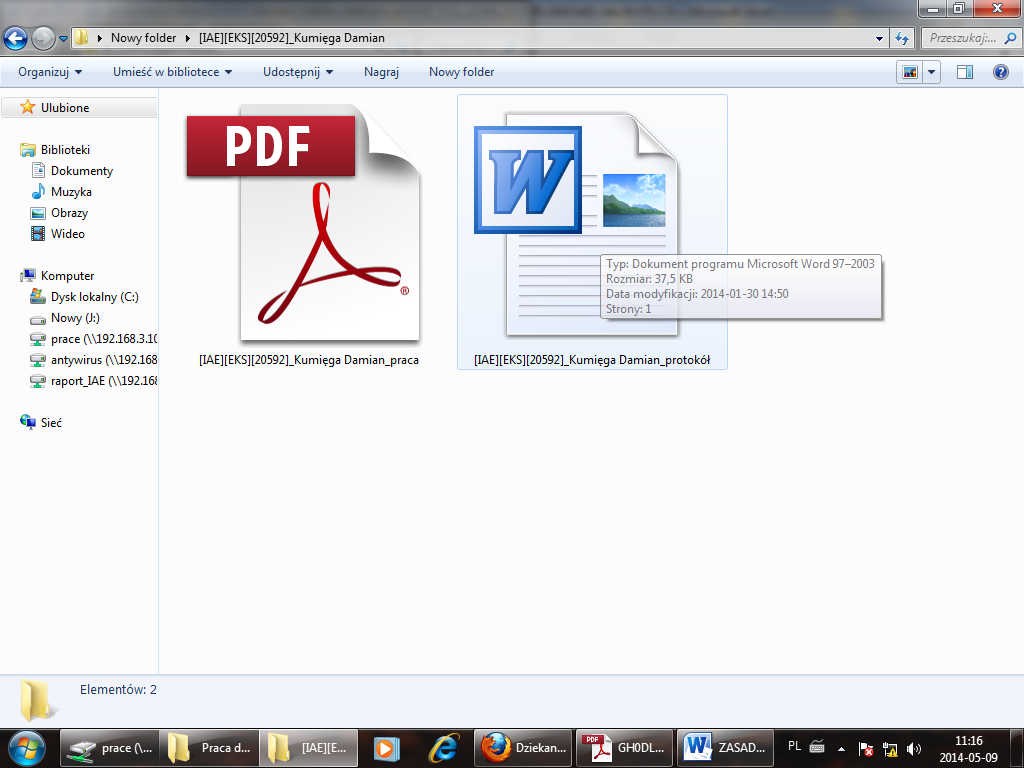 Pliki powinny znajdować się w folderze  podpisanym w następujący sposób:      [IAE] [EK_S][Numer albumu]_Nazwisko Imię np.      [IAE][EK_S][20592]_Kumięga Damian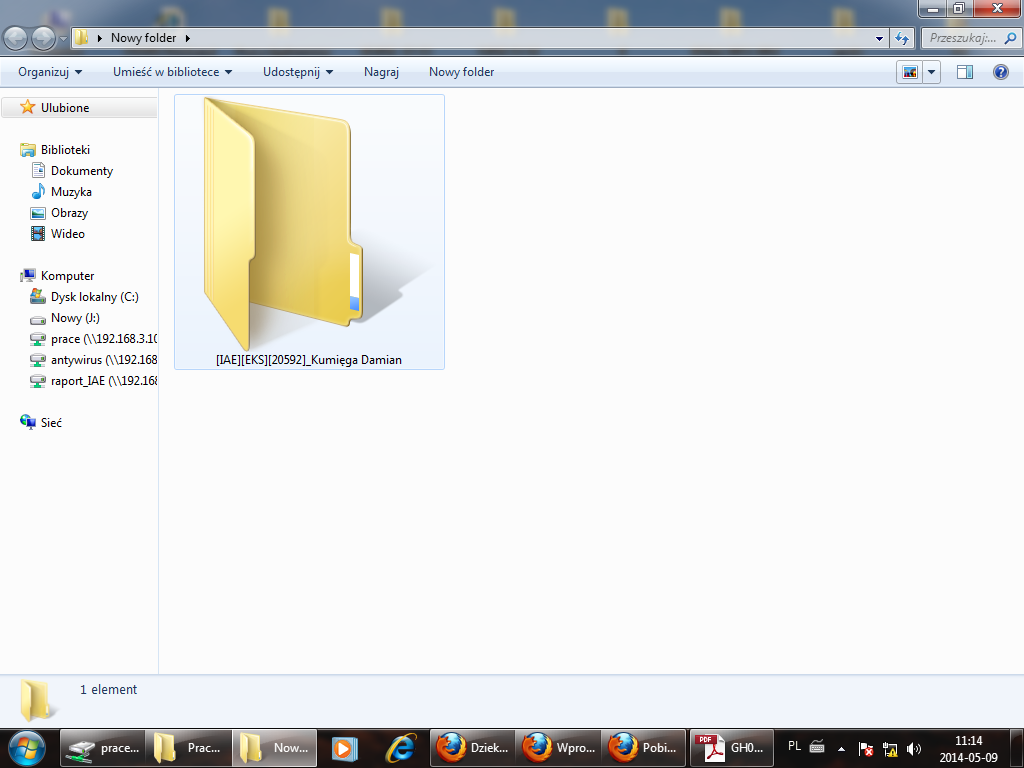 Protokół powinien być wypełniony w następujący sposób: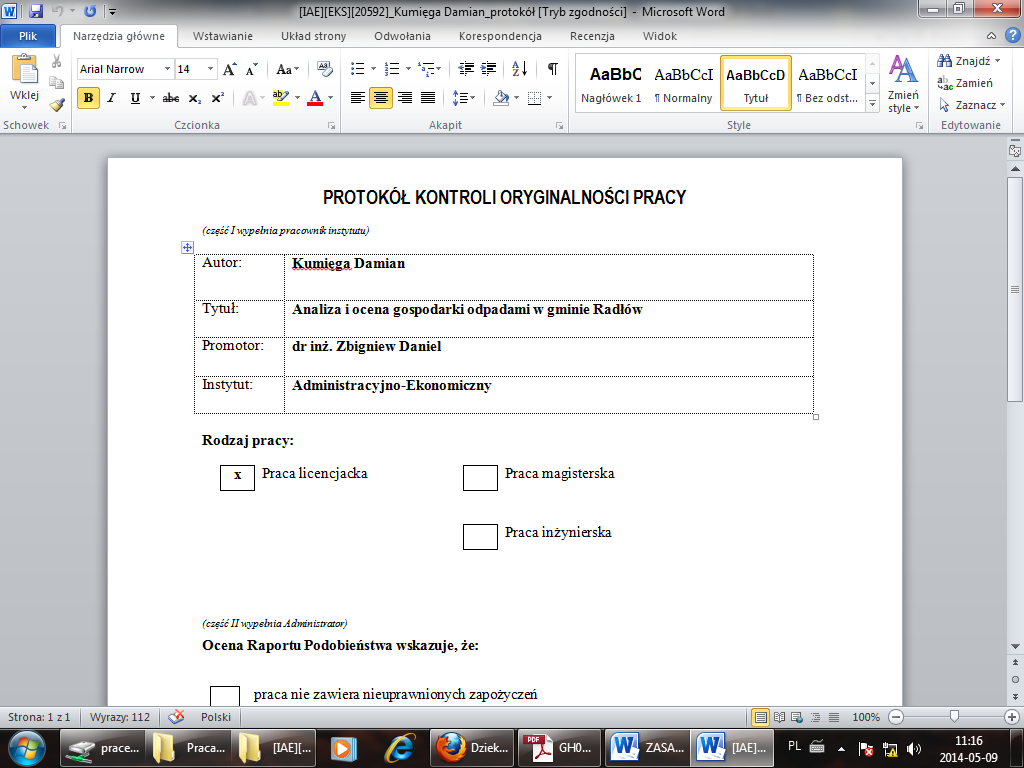 